112年新竹市身心障礙者社區樂活補給站招生簡章健康樂活GO!GO!GO!--身心障礙者社區樂活補給站目的增進身心障礙者能力行為、興趣養成及人際互動。豐富身心障礙者生活經驗及社區活動參與。提供家庭及主要照顧者有喘息機會，促進家屬間交流、相互支持功能。推動多元社區福利服務，提供身心障礙者多元選擇服務。善用地區性資源，以身心障礙者熟悉的生活方式，深入社區，促進社會融合。間接培養身心障礙者專長及就業機會。透過課程的學習，使身心障礙者有展現自我的空間。  藉由日間社區活動，建立正面印象，建立重回社會的橋樑。推廣障礙者給予社會的正面印象，提昇社區民眾的接納，為障礙者建立重回社會的橋樑。指導單位：衛生福利部社會及家庭署                新竹市政府 主辦單位：社團法人新竹市心理衛生協會三、 招訓對象： 1.設籍新竹市並領有身心障礙證明之障礙者、家長及社區人士。                2.服務15位年滿15至64歲之身心障礙者，參與課程之每一身                  心障礙者每週最高可使用之時數以20小時為限。四、課程內容：辦理期程：112年6月26日至12月15日，期末成果發表於12月10日前。上課地點：新竹市北大路89號3樓，各課程依實際上課需求及身心障礙者障別(肢體障礙者)適時調整上課地點。學員權力及義務：     1.經錄取之身障者得申請交通補助費，以住家至服務地點距離為計算標準。未滿20公里含20公里以上者，每人每月1,200元，需全勤者。  2.參訓者須自備部分材料。     3.課程名稱及收費標準112年新竹市身心障礙者社區樂活補給站   報名表~~衛生福利部社會及家庭署112年推展社會福利服務補助計畫辦理~~   廣告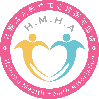 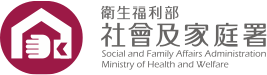 時間星期一星期二星期三星期四星期五8：00-9：00健康體適能檢測：量血壓、體溫…健康體適能檢測：量血壓、體溫…健康體適能檢測：量血壓、體溫…健康體適能檢測：量血壓、體溫…健康體適能檢測：量血壓、體溫…9：30-11：306/26-10/27/4-10/178/2-11/87/7-12/89：30-11：30經絡養生美學石芸瑄老師書法研習 陳玉霖老師繪本治療與繪本治療與日本和諧粉彩畫吳淑貞老師電影欣賞讀書會生活檢討與分享午休午休午休午休午休午休14：00-16：006/19-11/277/18-10/318/17-11/2314：00-16：00樂活講堂生活輔導法律新知柔力球綜合運動—柔力球基礎訓練胡春桃老師熱力有氧活力健身舞蹈彭琴娥老師16：00-樂活成果分享、快樂賦歸樂活成果分享、快樂賦歸樂活成果分享、快樂賦歸樂活成果分享、快樂賦歸樂活成果分享、快樂賦歸項目課程名稱收費標準1經絡養生美學免費2繪本治療與日本和諧粉彩畫免費、自備色筆一盒3柔力球綜合運動免費4熱力有氧--活力健身舞蹈免費5書法研習免費、自備墨水硯台6樂活講堂--生活輔導、法律新知免費7電影欣賞讀書會免費8生活檢討與分享免費身障者姓名性別生日學歷身分證字號障礙類別及程度聯絡人電話地址課程選項□書法研習□柔力球綜合運動—柔力球基礎訓練□經絡養生美學□熱力有氧--活力健身舞蹈□繪本治療與日本和諧粉彩畫□樂活講堂—生活輔導、法律新知□電影欣賞讀書會生活檢討與分享□書法研習□柔力球綜合運動—柔力球基礎訓練□經絡養生美學□熱力有氧--活力健身舞蹈□繪本治療與日本和諧粉彩畫□樂活講堂—生活輔導、法律新知□電影欣賞讀書會生活檢討與分享□書法研習□柔力球綜合運動—柔力球基礎訓練□經絡養生美學□熱力有氧--活力健身舞蹈□繪本治療與日本和諧粉彩畫□樂活講堂—生活輔導、法律新知□電影欣賞讀書會生活檢討與分享身分別□家長陪同參加者□兩人同行之身心障礙朋友□中低收入戶□低收入戶□社區民眾□家長陪同參加者□兩人同行之身心障礙朋友□中低收入戶□低收入戶□社區民眾□家長陪同參加者□兩人同行之身心障礙朋友□中低收入戶□低收入戶□社區民眾